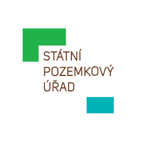 Český úřad zeměměřický a katastrálníBc. Jana ApeltauerováPod sídlištěm 1800/9182 11 Praha 8ID DS: uuaaatgNaše značka:	SZ SPU 201501/2023Spis. značka:	SPU 201488/2023Vyřizuje.: 	Ing. Barbora Piklová	Tel.:		729 922 168	ID DS:		z49per3E-mail:		b.piklova@spucr.czDatum:		18.5.2023OBJEDNÁVKA - Služba ČÚZK „Sledování změn údajů o nemovitostech“Objednatel:Česká republika - Státní pozemkový úřad, Odbor ICTse sídlem Husinecká 1024/11a, 130 00 Praha 3 – ŽižkovIČO: 01312774Poskytovatel:Český úřad zeměměřický a katastrálníse sídlem Pod sídlištěm 1800/9, 182 11 Praha 8IČO: 00025712Předmět objednávkyPředmětem této objednávky je Služba sledování změn údajů o nemovitostech SPÚ na období jednoho kalendářního roku. CenaCena je stanovena aktuálním Sazebníkem úplat dle vyhlášky č. 358/2013 Sb., Přílohy 9. Veřejná zakázka s názvem „Služba sledování změn údajů o nemovitostech SPÚ“ systémové číslo VZ je P23V00001710Celková cena bude činit 400 000 Kč bez DPH. Cena je konečná, nejvýše přípustná a obsahuje veškeré náklady spojené s realizací předmětu plnění.Místo plněníMístem plnění veřejné zakázky malého rozsahu je sídlo poskytovatele.Doba plněníDoba plnění je po dobu 1 roku ode dne aktivace účtu v systému Poskytovatele.Kontaktní osoba objednatele 	Ing. Arnošt Müller, Ph.D., OSIS Odbor ICT Tel.: XXX XXX XXX, a.muller@spucr.czFakturace a platební podmínkyFakturace bude provedena na základě Výzvy k úhradě služby. Splatnost výzvy je 30 kalendářních dnů od jejího doručení na adresu Státní pozemkový úřad, Odbor ICT, Husinecká 1024/11a, 130 00 Praha 3 - Žižkov.Fakturační údaje:Obchodní firma poskytovatele;Cena bez DPHČíslo účtu dodavatele.Faktura musí obsahovat veškeré náležitosti daňového dokladu stanovené dle zákona 
č. 235/2004 Sb., o dani z přidané hodnoty, ve znění pozdějších předpisů. S pozdravem18.5.2023Mgr. Pavel Škeříkředitel Sekce provozních činnostíStátního pozemkového úřaduAkceptace objednávky:Osoba oprávněná jednat za dodavatele svým podpisem stvrzuje přijetí objednávky a souhlasí s provedením objednaného plnění.V Praze, dne 18.5.2023……..…………………………………………Bc. Jana Apeltauerová, ČÚZK